Los Estándares de Inglés para la Preparación Universitaria y Profesional: Convención: Estructura y Formación de Oraciones constan de 10 estándares. Nos hemos centrado en 9. Para ver la lista completa de estándares asociados a las Convenciones de Uso, consulta los Estándares de Preparación C&C.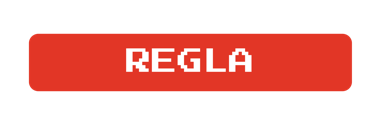 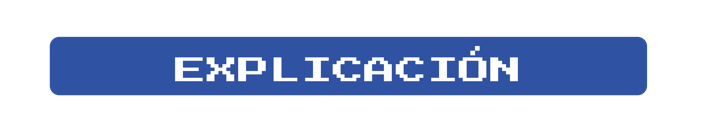 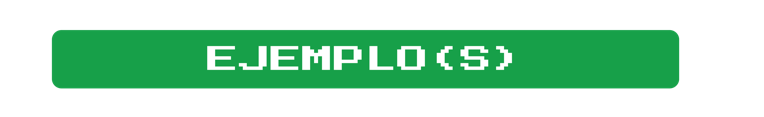 FragmentosFragmentosCambios de tiempo verbalCambios de tiempo verbalEstructura de la oraciónEstructura de la oraciónEstructura de la oraciónEstructura de la oración